Информационное письмоУважаемые покупатели!Продукция ТМ UNO, изготовленная до 1 ноября 2018 года еще может находится в продаже у официальных представителей торговой марки. Если у Вас возникают сомнения об оригинальности приобретаемой продукции, присылайте вопросы на почту к нам: info@nailuno.com или на info@unogel.ru.Сообщаем Вам, с ноября 2018г., что продукция ТМ UNO, а именно: базовое покрытие Rubber, Базовое покрытие Strong и Верхнее покрытие Super Shine в объемах 15 мл., 30мл., 50 мл.  выпускается в персонализированной упаковке с объемным логотипом на дне флакона.Обращаем Ваше внимание, на то, что, если Вы приобрели флакон с датой изготовления после 1 ноября 2018г. без объемного логотипа на дне флакона, то данная продукция является 100% подделкой.В 2019 году с 1 февраля по 30 апреля оригинальная продукция не производилась.Если Вы приобрели флакон с датой изготовления в интервале с 1 февраля по 30 апреля, то данная продукция является 100% подделкой.Обращаем внимание на следующую информацию:⠀⠀ ⠀⠀⠀- На всю продукцию ТМ Uno установлена рекомендованная розничная цена:- Скидка на продукцию для розничных покупателей может быть дана официальным партнером в рамках утвержденной дисконтной системы. (системы лояльности)- Чаще всего подделки продаются по заниженной стоимости. Очень низкая цена - повод задуматься!- Обращайте внимание на качество печати на упаковке. Чаще всего у подделки нечеткий шрифт или смазанные, не пропечатанные элементы.Встречаются грамматические ошибки и опечатки в словах. При внимательном рассмотрении можно увидеть различия!Например:- На поддельной продукции Uno Rubber с датой изготовления 01.03.2018г. на оборотной стороне флакона в двух строках напечатанных зеленым отсутствуют круглые разделители (маркеры). Фраза «Беречь от нагрева» начинается с маленькой буквы.-  На поддельной продукции Uno Super Shine с датой изготовления 01.05.2018г. фраза «Беречь от нагрева» начинается с маленькой буквы.-  На поддельной продукции Uno Super Shine с датой изготовления из будущего 01.07.2019, опечатка в названии продукта «Покрытие».При выявлении новых фактов о поддельной продукции просим присылать информацию на info@unogel.ru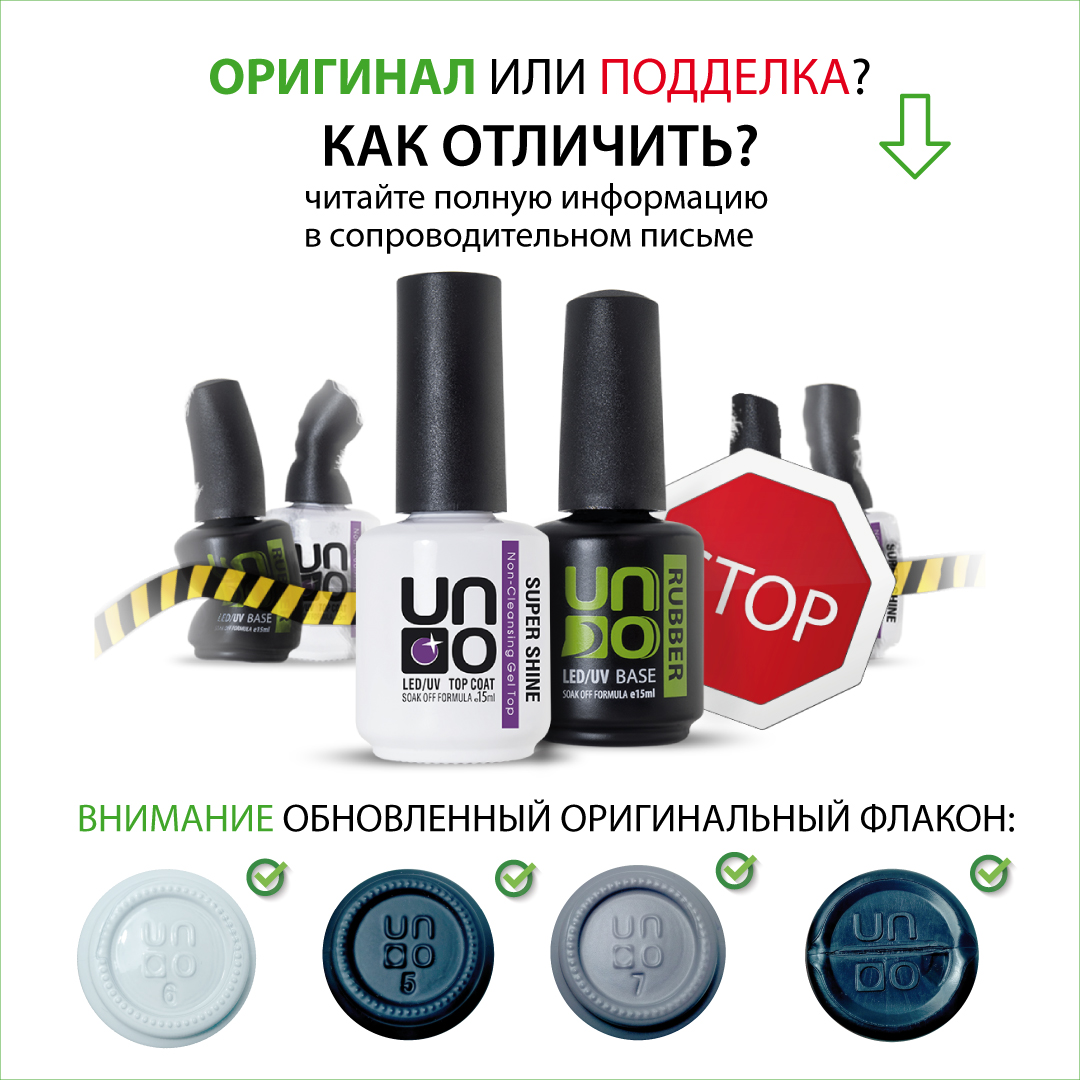 15 мл.30 мл.50 мл.Uno Rubber Base65011001690Uno Super Shine69011001690Uno Strong Base650--